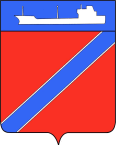 ПОСТАНОВЛЕНИЕАДМИНИСТРАЦИИ ТУАПСИНСКОГО ГОРОДСКОГО ПОСЕЛЕНИЯ               ТУАПСИНСКОГО РАЙОНА от  10.10.2016г.                                                                                № 1532г. ТуапсеО разрешении  разработки документации по планировке территории (проекта планировки и проекта межевания) с целью размещения объекта: «Распределительный газопровод среднего и низкого давления по ул. Весенняя с установкой ГРП-62 и ГРП-61  г. Туапсе»	В соответствии со статьей 46 Градостроительного кодекса Российской Федерации, Земельным кодексом Российской Федерации, статьями 7, 43 Федерального закона от 06 октября 2003 года №131-ФЗ «Об общих принципах организации местного самоуправления в Российской Федерации», Положением о публичных слушаниях в Туапсинском городском поселении Туапсинского района, утвержденным решением Совета Туапсинского городского поселения Туапсинского района от 27 мая  2008 года  № 2.3 п о с т а н о в л я ю: 	1. Разрешить разработку документации по планировке территории (проекта планировки и проекта межевания) с целью размещения объекта: «Распределительный газопровод среднего и низкого давления по ул. Весенняя с установкой ГРП-62 и ГРП-61  г. Туапсе», согласно прилагаемому графическому материалу, с последующим согласованием  в отделе архитектуры и градостроительства администрации Туапсинского городского поселения Туапсинского района.2. Отделу архитектуры и градостроительства администрации Туапсинского городского поселения Туапсинского района (Коркишко) в течение 1 (одного) месяца со дня принятия настоящего постановления  подготовить техническое задание на разработку документации по планировке территории (проекта планировки и проекта межевания) с целью размещения объекта: «Распределительный газопровод среднего и низкого давления по ул. Весенняя с установкой ГРП-62 и ГРП-61  г. Туапсе».  	3. Отделу юридического обеспечения, по взаимодействию с представительным органом, организации работы с обращениями граждан, общественностью    и        СМИ         (Дроботова)      опубликовать      настоящее постановление в средствах массовой информации и разместить на официальном сайте администрации Туапсинского городского поселения Туапсинского района.24. Контроль за выполнением настоящего постановления возложить на заместителя главы администрации по вопросам ЖКХ, архитектуры, имущественным и земельным отношениям Е.М.Балантаеву.5. Постановление вступает в силу со дня его подписания.Глава Туапсинскогогородского поселения           	                                                                А.В. Чехов3ЛИСТ СОГЛАСОВАНИЯпроекта постановления администрации Туапсинского городского поселенияТуапсинского района от____________ № __________«О разрешении  разработки документации по планировке территории (проекта планировки и проекта межевания) с целью размещения объекта: «Распределительный газопровод среднего и низкого давления по ул. Весенняя с установкой ГРП-62 и ГРП-61 в г. Туапсе»Проект внесен:Отделом архитектуры и градостроительства администрации Туапсинского городского поселенияНачальник отдела архитектуры                                                                   и градостроительства администрации Туапсинского городского поселения                                             М.В. Коркишко                                                                          «__»______ 2016г.Составитель проекта:Ведущий специалист муниципальногоунитарного предприятия «Архитектуры и градостроительства города Туапсе»                                                                                           А.А. Лях                                                                        «__»______ 2016г.                                                                         Проект согласован:Заведующий сектором по документооборотууправления делами администрацииТуапсинского городского поселения                                                          А.И.Кот                                                                          «__»______ 2016г.                                                                                Начальник отдела юридическогообеспечения администрацииТуапсинского городского поселения                                            Т.Ф. Дроботова                                                                        «__»______2016г.Заведующий сектором юридического обеспечения администрации Туапсинского городского поселения                                                 Д.В. Ходев                                                                                                         «__»______ 2016 г.Заместитель главы администрацииТуапсинского городского поселения                                            Е.М.Балантаева                                                                         «__»______ 2016г.                                  